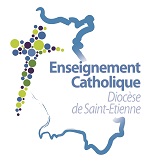 Attention : les vœux doivent également être saisis sur le site académique avant le 20 mars : ils doivent correspondre à ce qui est indiqué sur cette fiche de vœux.NOM, Prénom :	____________________________________________________________________________Adresse personnelle :	____________________________________________________________________________			____________________________________________________________________________Date de naissance :	____________________________________Courriel : ________________________________________________________ 	Tél : ___________________________Etablissement(s) d’exercice (Nom, Adresse) : ______________________________________________________________________________________________________________________________________________________________________________________________________________________________________________________________________________________________________________________________________________________________________________________________________________________________________________________  J’annule ma demande de mutation dans mon département d’origine et je reste dans mon établissement actuel.   J’annule ma demande de mutation dans mon département d’origine mais je maintiens ma demande de mutation interdiocésaine.  Date : 	__________________	Signature :Etablissements souhaités : Quotité souhaitée 2024-2025 : 	 temps complet  	  temps partiel, préciser : ________ %  ATTENTION : La quotité renseignée dans le tableau doit correspondre à celle déclarée sur le poste candidatéCes vœux doivent correspondre à l’identique aux vœux formulés en ligne sur le site du rectorat4 vœux maximum. Par vœu on entend quotité souhaitée. Exemple pour un temps plein : un vœu peut être formulé sur 2 supports à 50%, sur 2 écoles distinctes.Autres informations que vous souhaiteriez communiquer à la DDEC : ____________________________________________________________________________________________________________________________________________________________________________________________________________________________________________________________________________________________________________________________________________________________________________Rang        EtablissementAdresseCode RNE  : à renseigner en entierPréciser la nature du support (adjoint d’enseignement, direction, poste spécialisé – préciser l’option)Quotité1                   %2                   %3                   %4                   %